Digital tools for educators Factsheet: Wakelet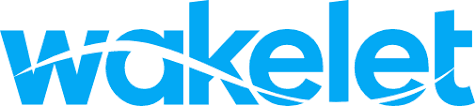 What Educational App Store has to say has to sayWakelet Review - EducationalAppStoreAbout WakeletWakelet is content curation and sharing platform where teachers and students can save and organize links, social media posts, videos, and images.Teacher ReviewWakelet is a free, online, content curation platform that was born from a need to bookmark, organize, and share links and web-content in a meaningful, visually-attractive, digital portfolios. What do we like about Wakelet?Wakelet collections might be used to offer lessons, provide guidance, tell a story, compile data, or promote teamwork. Columns, grids, or mood boards on a scrollable page are just a few of the different formats that collections can take. Both public and private access to these collections are options. They can be seen on the website, via the mobile app, or shared elsewhere, such as on social media. There is no need to leave the website when using the Media View for teachers and students.What skills does it improve?Although this application provides a simple and effective approach to organising media and understanding subjects, it is missing some capabilities for feedback and content regulation. Great for Instructional Design, Differentiation, Media Literacy, Creating Media and Professional Learning.What age is it appropriate for?Wakelet is appropriate for students in grades 6-12. Is Wakelet free?Wakelet is available free of cost and is available in all browsers of Windows and Mac. Is Wakelet easy to use?Wakelet helps to curate and distribute media/content with ease. Different layouts enable inventive displays.How will students benefit?Students can create and share their own collections. Wakelet collections that encourage learning are simple to create because teachers and students can curate content from almost anywhere. It enables teachers to alter the flow of their lessons by including videos, photos, notes, and social media posts from their own curricular resources or from external sources. Additionally, Wakelet enables differentiation of training by giving students a selection of options and a variety of materials that are appropriate for their needs and skill levels. Additionally, by honing their own collections, students can improve their research and organisation abilities. Asking students to annotate or describe their curations can help teachers better understand how their students are learning (while avoiding plagiarism). By building and sharing collections, students can also educate their other students about a subject.How will teachers benefit?Teachers may collect, arrange, and share multimedia resources (text, photos, videos, podcasts) with their students, coworkers, and learning communities using Wakelet. Teachers can construct classroom spaces for them to utilise exclusively for student sharing. Before assigning a collection, it's crucial to double-check all of the links to make sure they function, bearing in mind that some school filters could block students from accessing certain materials. The classroom features in Wakelet are quite basic. Other than adding a new resource, such as a note or a feedback video, to the collection, there is no two-way communication or another mechanism to provide or receive feedback. You should maintain a close check on the collections as they develop since some students may share or encounter material that is inappropriate for the classroom.What can Wakelet improve on?Because Wakelet is a little overly focused on information intake, it can be difficult to tell whether or students pupils are actually learning. To make collections more dialogic, Wakelet should provide some mechanisms for feedback and two-way dialogue. It lacks feedback, tagging, and two-way communication tools. Children might come across or spread objectionable material.The amount of information in large collections may be too much for students to assimilate. In order to offer students the opportunity to thoroughly understand a subject or convey a story, it would probably be best to initially keep collection sizes to four to six pieces of high-quality information. Additionally, it's simple to become distracted by peer collections, particularly if they are about pop culture, celebrities, or other themes that diverge from the course objectives. Teachers will want to have a defined monitoring approach.How much does Wakelet cost?Wakelet is available free of cost to all users. Final thoughtsWakelet, which is designed for curation and sharing, is adaptable enough to be used for instructional design, research, story-based learning, and collaboration. Use it in conjunction with Flipgrid or Screencastify to create lessons that let students engage with content rather than just listening to a lecture or set of instructions.Research using it: In addition to taking notes and uploading movies from YouTube or Google Drive, students can store links to content. Alternately, tell a tale with it: Assist kids in sharing collections with one another and voting for their preferred resources by gathering content from throughout the web to construct a story about a recent or historical occurrence.NameWakeletLinkWakelet - Save, organize and share contentCost Free to use, but there is also a paid subscription option that offers additional features, such as the ability to create private collections, add team members, and remove ads.What it doesSave links from the web, organize them into visual collections, and share them with the world!Uses for ACLCreate and collaborate on collections of links.Collect, share and arrange content in helpful and engaging ways.Many assets and resources availableBenefitsSave and organize content: Wakelet allows you to save links, videos, images, and other digital content from across the web. You can then organise your content into collections, which can be named and tagged for easy reference.Share content: You can share your Wakelet collections with others by creating a public link or embedding them on your website. You can also share your collections privately with specific individuals or groups.Comment on content: Other Wakelet users can comment on your collections, which can help you to get feedback on your work and learn from others.Collaborate on collections: You can collaborate with others on Wakelet collections. This is a great way to work on projects together and share ideas.Add your own content: You can add your own text, images, and videos to your Wakelet collections. This can help you to personalise your collections and make them more engaging.Use Wakelet on the go: Wakelet is available on the web, as well as mobile devices. This means that you can use Wakelet to save and organise content wherever you are.AlternativesPadletPinboardEvernoteOneNoteDevices it works onBrowser and app (Computer and Phone). Apple App Store (Wakelet on the App Store (apple.com))Google Play (Wakelet - Apps on Google Play)